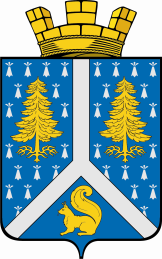 СОБРАНИЕ ДЕПУТАТОВ муниципального образования город тарко-сале 4 СОЗЫВА_____________________________________________________________________________РЕШЕНИЕО внесении изменений в Порядок установления, перерасчета и выплаты пенсии за выслугу лет лицам, замещавшим должности муниципальной службы в муниципальном образовании город Тарко-Сале, утвержденный решением Собрания депутатов муниципального город Тарко-Сале от 15 сентября 2017 года № 12412 сентября 2019 года	г. Тарко-Сале№ 187_На основании Закона Ямало-Ненецкого автономного округа от 22 июня 2007 года № 67-ЗАО «О муниципальной службе в Ямало-Ненецком автономном округе», Устава муниципального образования город Тарко-Сале, Собранием депутатов муниципального образования город Тарко-Сале решено:1. Внести в Порядок установления, перерасчета и выплаты пенсии за выслугу лет лицам, замещавшим должности муниципальной службы в муниципальном образовании город Тарко-Сале, утвержденный решением Собрания депутатов муниципального город Тарко-Сале от 15 сентября 2017 года № 124, следующие изменения:1.1. В части I Порядка:1.1.1. Пункт 1.5 исключить.1.1.2. Пункт 1.6 изложить в следующей редакции:«1.6. Пенсия за выслугу лет в случаях, предусмотренных пунктами 1.2, 1.3, 1.4 настоящего Порядка, устанавливается к страховой пенсии по старости (инвалидности), назначенной в соответствии с Федеральным законом «О страховых пенсиях», либо к пенсии, назначенной в соответствии с Законом Российской Федерации от 19 апреля 1991 года                  № 1032-1 «О занятости населения в Российской Федерации», и выплачивается одновременно с ней.».1.2. В части II Порядка:1.2.1. Пункт 2.1 изложить в следующей редакции:«2.1. Пенсия за выслугу лет устанавливается на основании заявления муниципального служащего приказом начальника Управления социальной политики Администрации Пуровского района (далее - приказ) со дня подачи заявления об установлении пенсии за выслугу лет, но не ранее чем со дня назначения страховой пенсии по старости (инвалидности).».1.2.2. В пункте 2.5 слова «проект распоряжения Главы района» заменить словом «приказ».1.2.3. В пункте 2.6 слова «утверждения распоряжения Главы района» заменить словами «издания приказа».1.2.4. Пункт 2.9 изложить в следующей редакции:«2.9. Управление формирует и хранит дело получателя пенсии за выслугу лет. Все последующие изменения размера пенсии за выслугу лет отражаются в деле получателя пенсии за выслугу лет.В случае отсутствия оснований для назначения пенсии за выслугу лет все поступившие документы на установление пенсии за выслугу лет возвращаются заявителю.».1.7. В пункте 4.2 части IV слова «в пунктах 1.3-1.5» заменить словами «в пунктах 1.3-1.4».2. Опубликовать настоящее решение в Пуровской районной муниципальной общественно-политической газете «Северный луч», а также разместить на официальном интернет-сайте Собрания депутатов муниципального образования город Тарко-Сале www.tsgrad-sob.ru.3. Настоящее решение вступает в силу со дня официального опубликования.4. Контроль за исполнением настоящего решения возложить на председателя Собрания депутатов муниципального образования город Тарко-Сале Колесникова Петра Иосифовича.Председатель Собрания депутатов муниципального образования город Тарко-Сале	П.И. Колесников